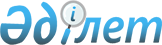 Еуразиялық үкіметаралық кеңестің кезекті отырысын өткізу уақыты мен орны туралыЕуразиялық Үкіметаралық Кеңестің 2016 жылғы 13 сәуірдегі № 7 Өкімі
      Жоғары Еуразиялық экономикалық кеңестің 2014 жылғы 21 қарашадағы № 89 шешімімен бекітілген Еуразиялық үкіметаралық кеңестің отырыстарын өткізуді ұйымдастыру тәртібінің 3-тармағына сәйкес: 
      1. Еуразиялық үкіметаралық кеңестің кезекті отырысы 2016 жылғы 20 мамырда Армения Республикасының Ереван қаласында өтетін болып айқындалсын. 
      2. Осы Өкім қабылданған күнінен бастап күшіне енеді. 
      Еуразиялық үкіметаралық кеңес мүшелері:
					© 2012. Қазақстан Республикасы Әділет министрлігінің «Қазақстан Республикасының Заңнама және құқықтық ақпарат институты» ШЖҚ РМК
				
Армения Республикасынан
Беларусь Республикасынан
Қазақстан Республикасынан
Қырғыз Республикасынан
Ресей Федерациясынан